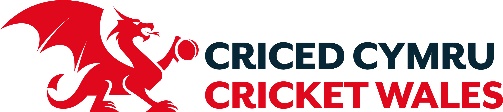 Cricket Wales’ Grass Roots Awards 2021The information given in this form will be used by Cricket Wales to consider the award of a Grassroots Award to the person you are nominating on this form.  If your nomination is also selected as an overall National Winner, the ECB will then contact the winner to explain how their personal information will be used.   By ticking this box, I can confirm that I have read the ECB's Privacy Policy and understand how my personal data will be used.By ticking this box, I can confirm that I have read the Cricket Wales Privacy Policy and understand how my personal data will be used.Cricket InnovatorsCricket InnovatorsThe nominee must show evidence of:Implementing procedures or actions to positively impact processes within your club or communityIntroducing a new idea to positively impact your club or communityThinking outside the box to enhance the experience of those in and around your club or communityAn ambition to always look at ways of doing things better and challenging the normEmpowering others to come on the journey or adopt changeWow factor – A consistent willingness in empowering, further developing themselves to positively impact your club/community. E.g upskilling themselves via digital skills training to support.NB this contains 50% of the scoresPlease complete and send to: -To	rewardandrecognition@cricketwales.org.ukBy	9am 9th August 2021